שאלות בגרות לפי נושאים – וקטוריםחורף תשעט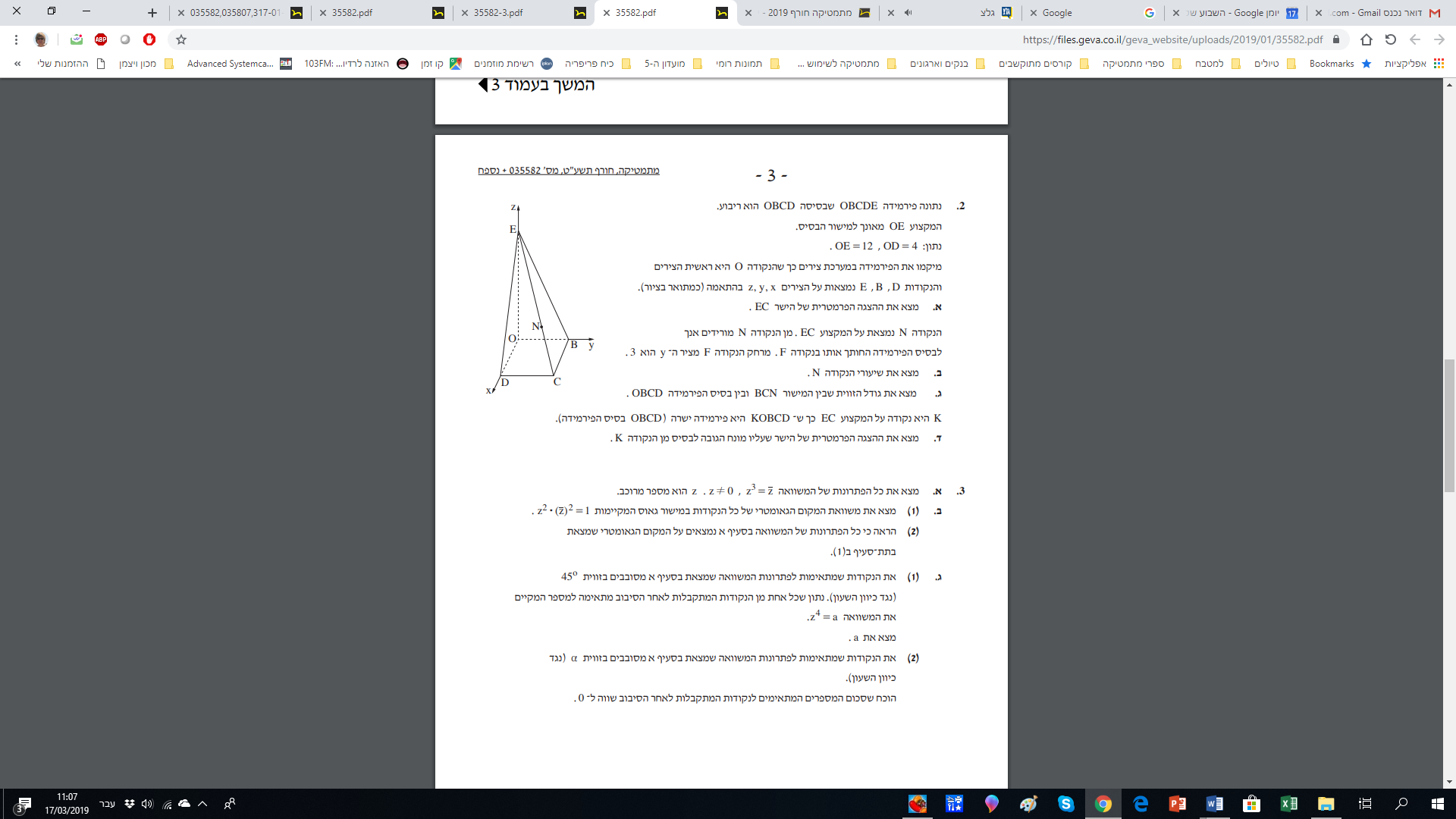 מועד ב תשעח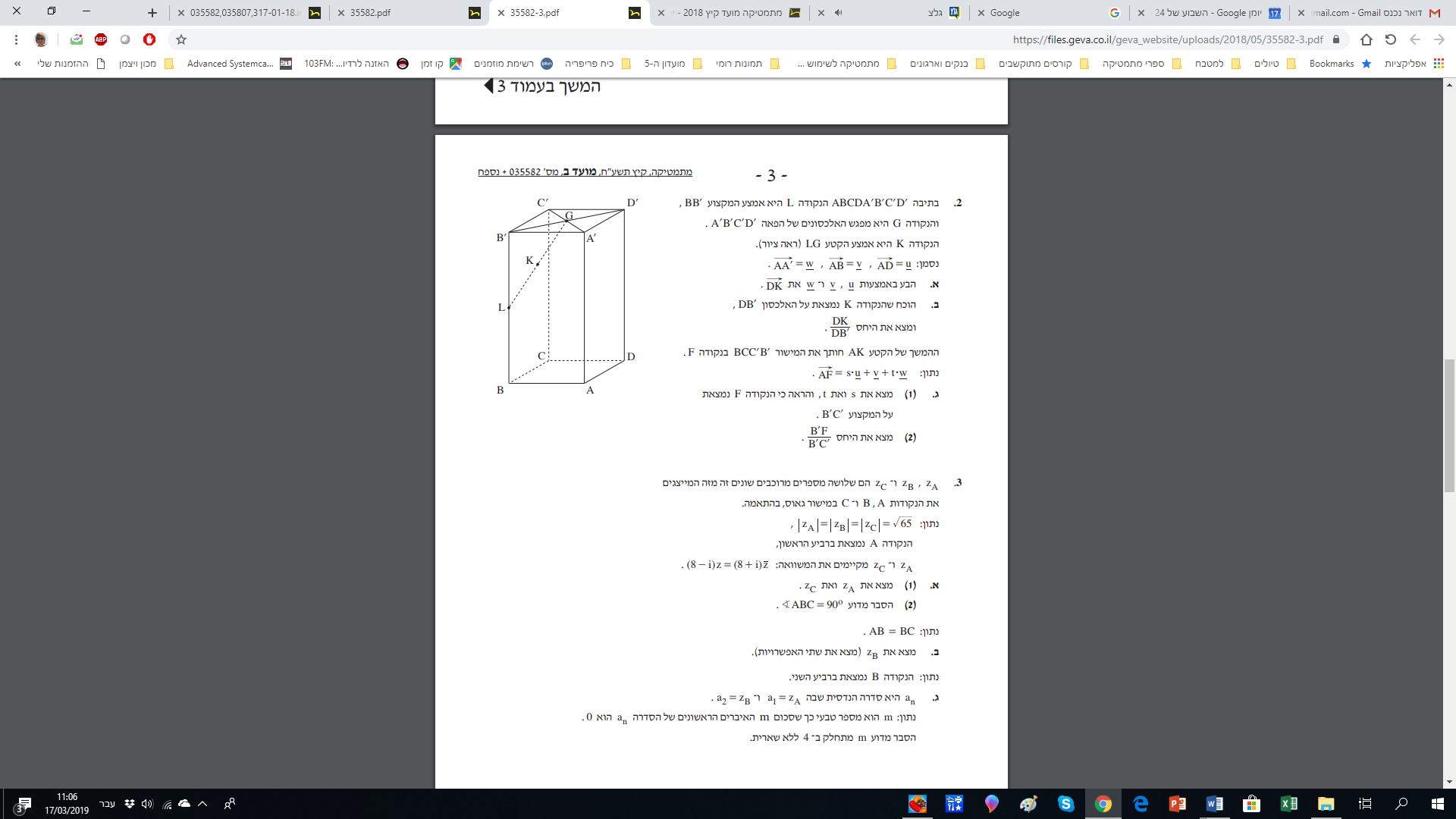 קיץ תשעח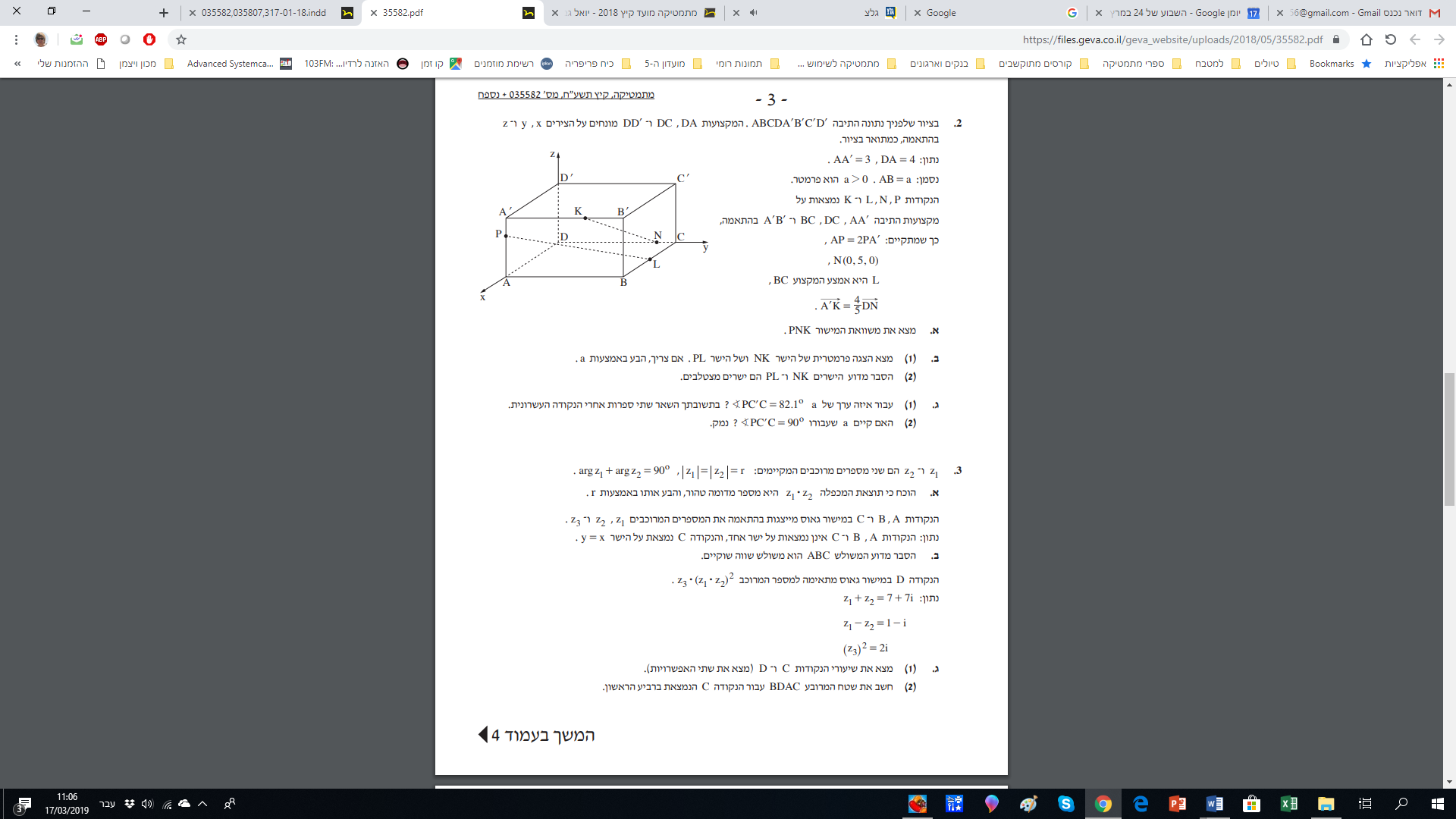 חורף תשעחמועד ב תשעז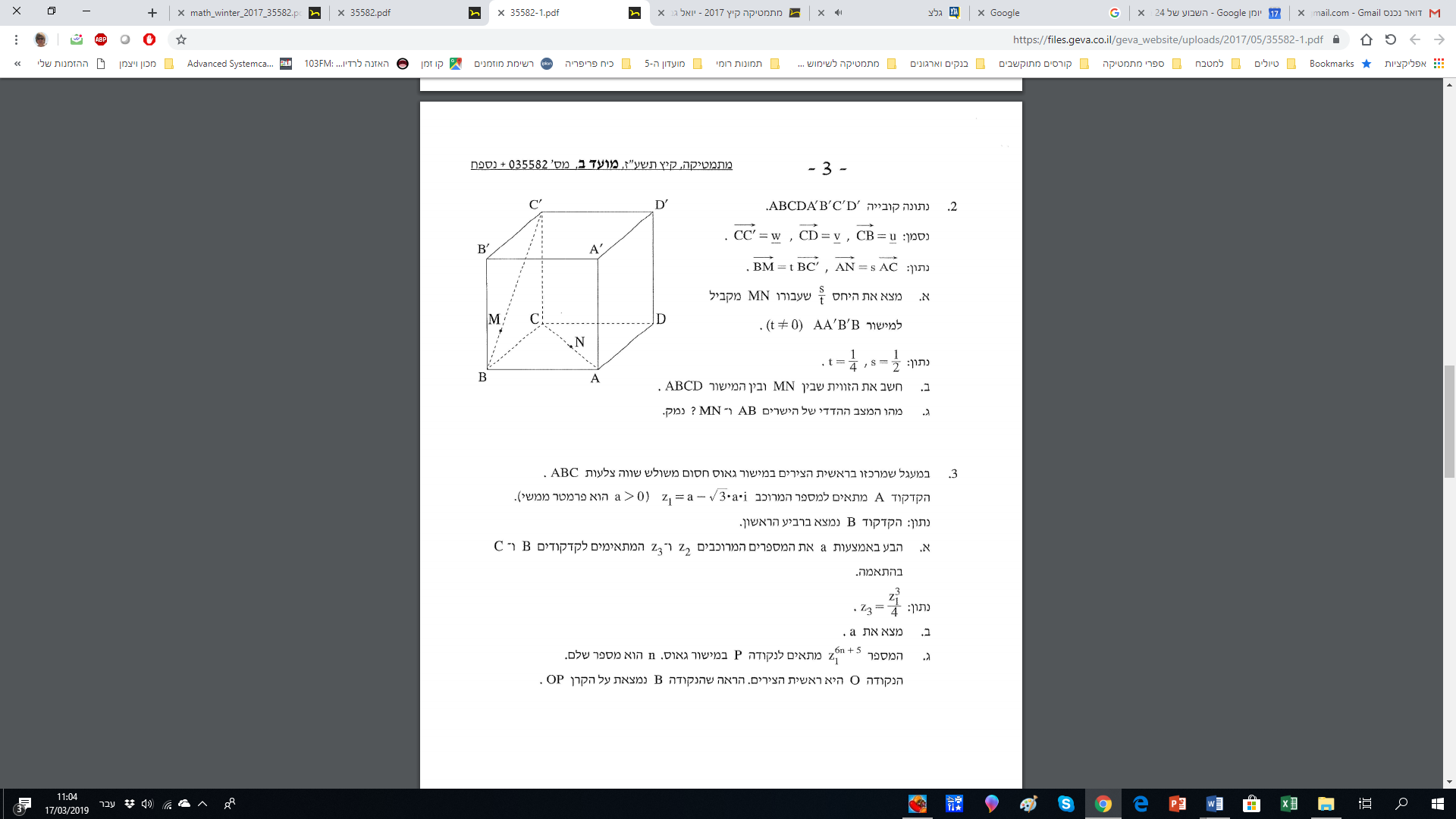 קיץ תשעז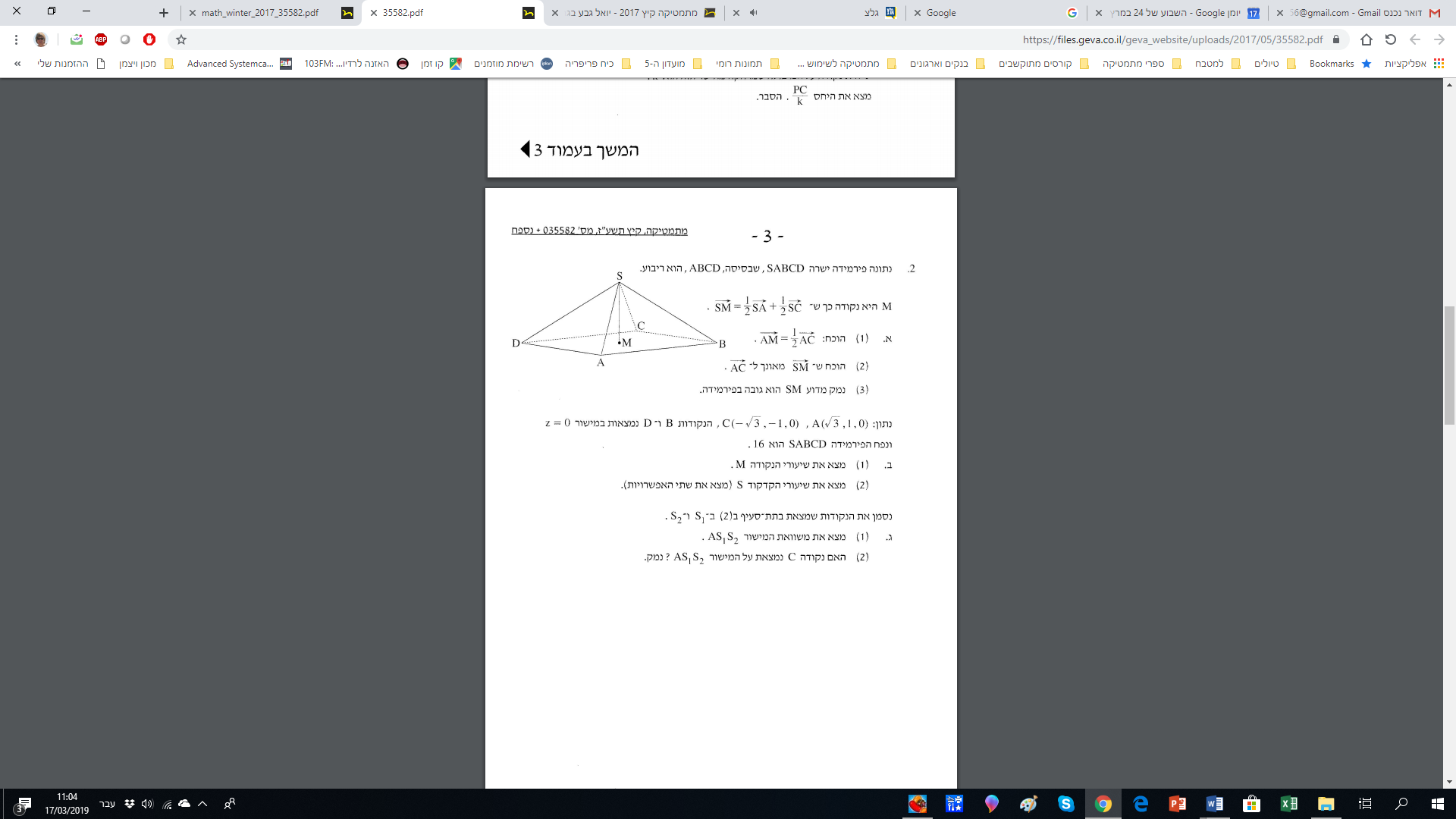 חורף תשעז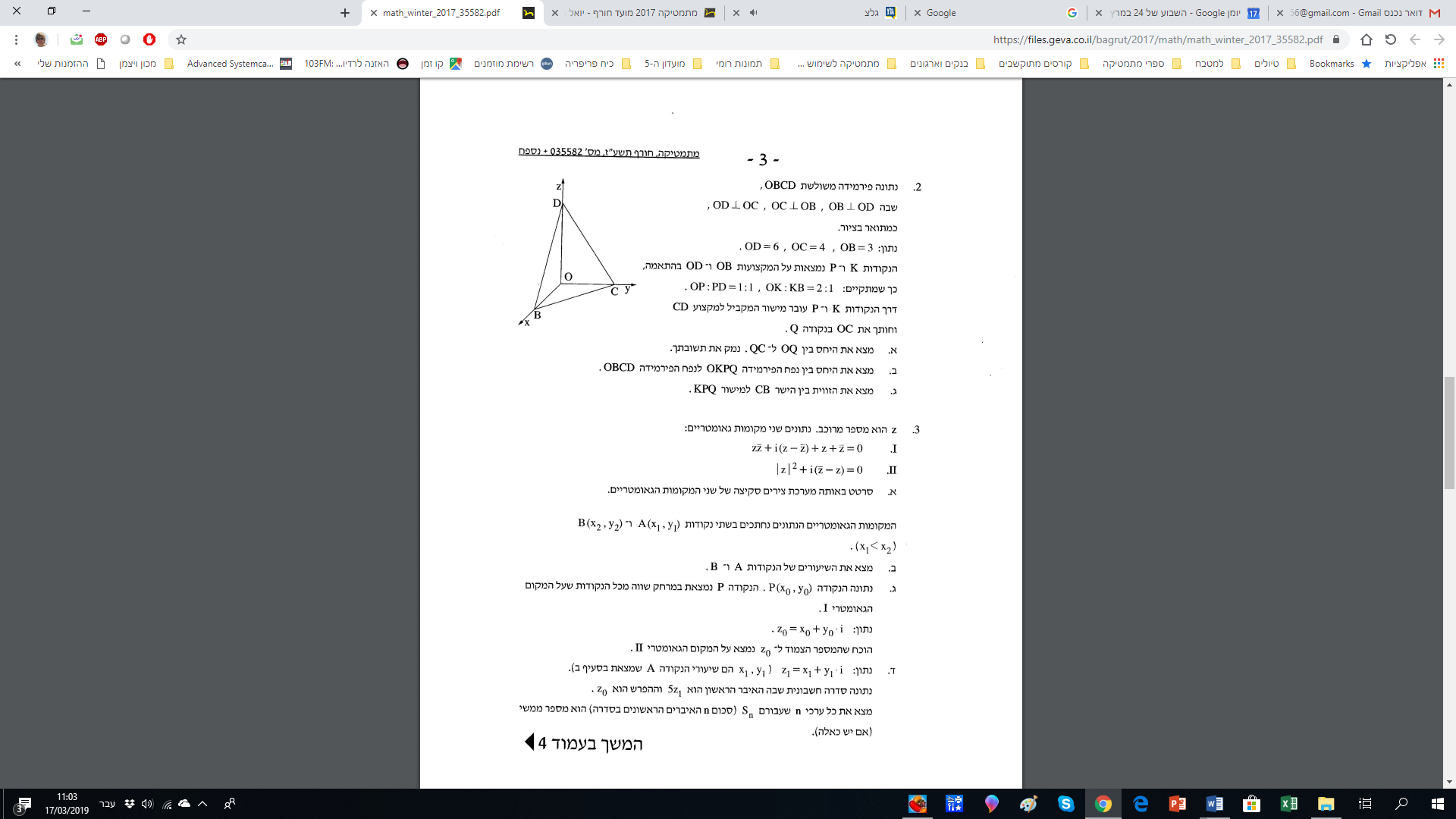 מועד ב תשעו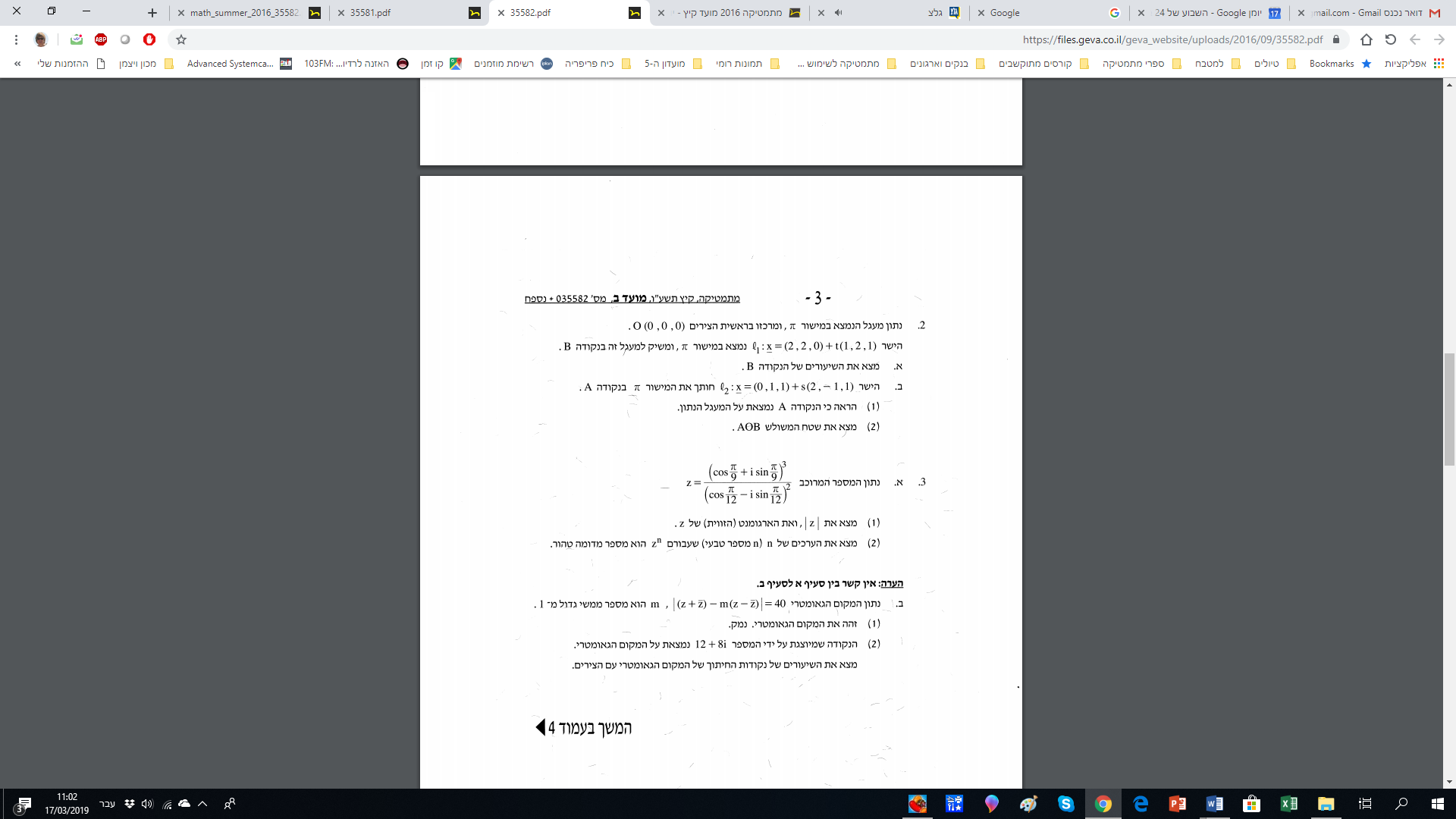 קיץ תשעו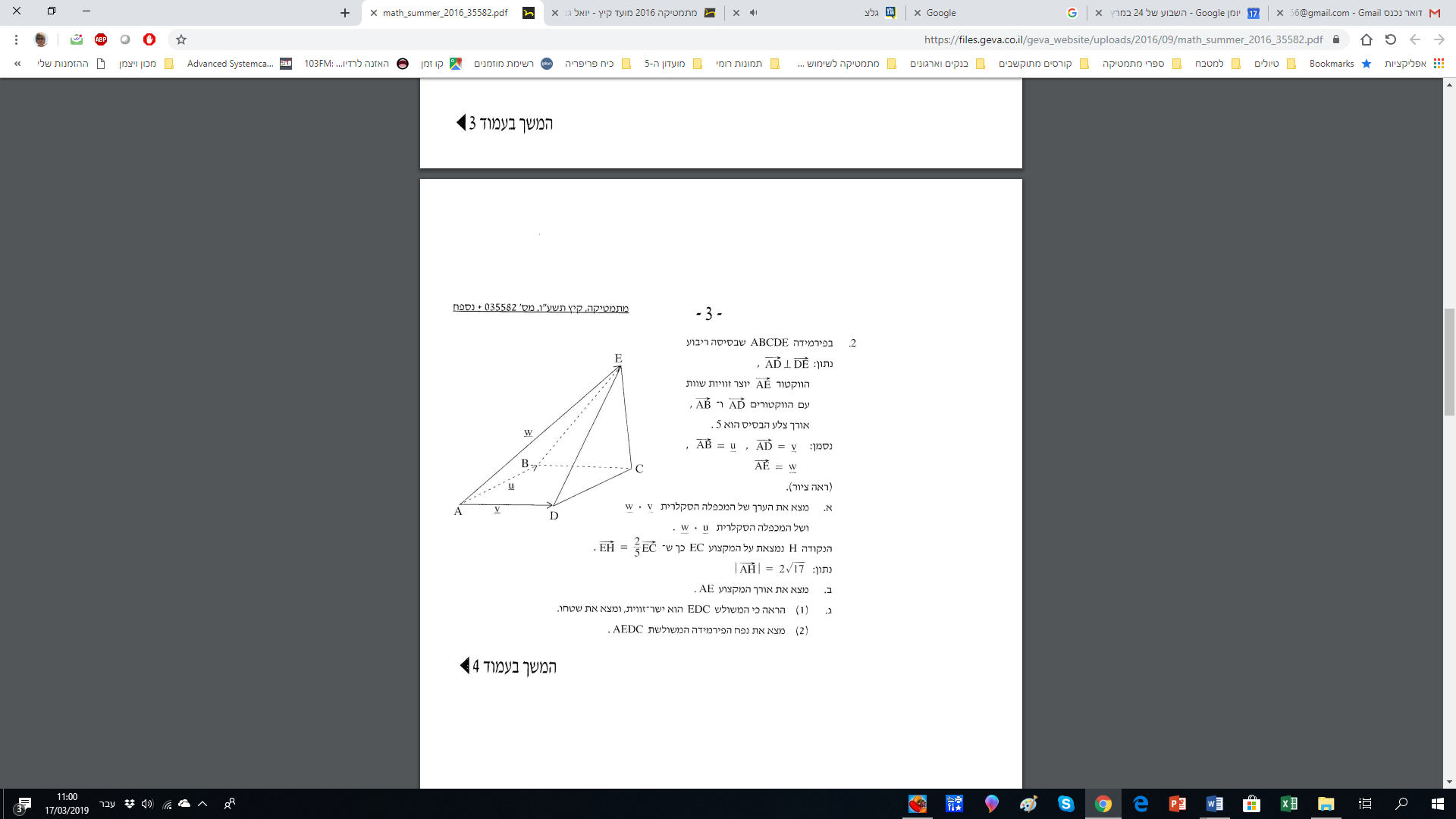 חורף תשעו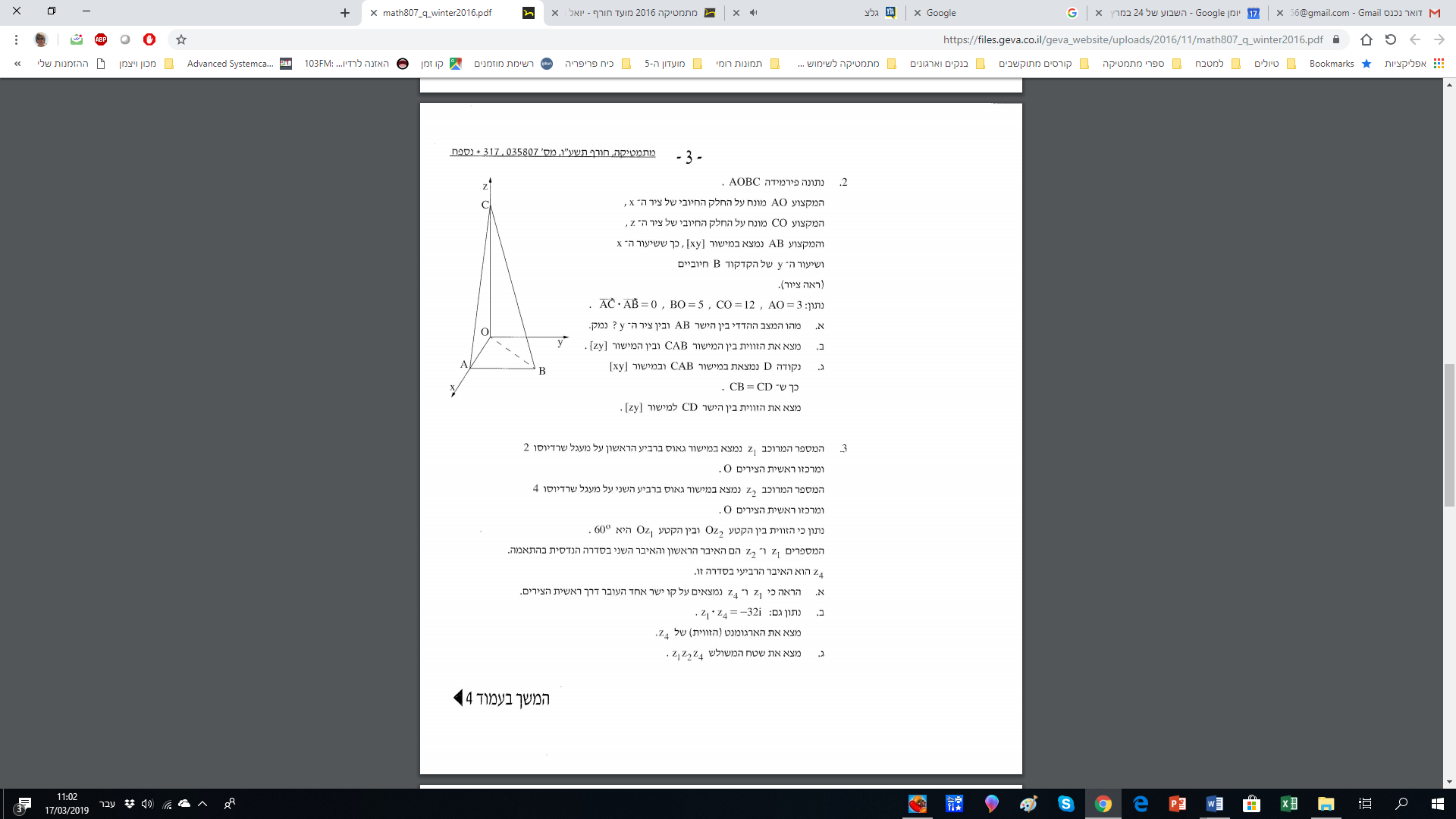 